SKRIPSIAPLIKASI PEMBELAJARAN BAHASA JAWA,  INDONESIA, DAN INGGRIS UNTUK SISWA TINGKAT TAMAN KANAK-KANAKSkripsi Diajukan Guna Memenuhi Salah Satu PersyaratanUntuk Memperoleh Gelar Sarjana Komputer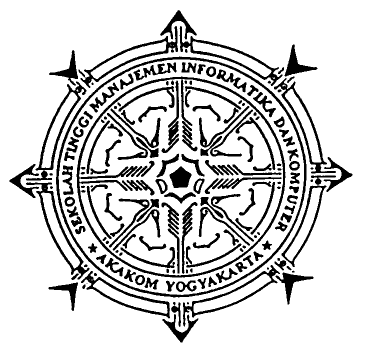 Disusun Oleh:	Nama    	: AGUS PRIYANTO	NIM	  : 085410258	Jurusan : Teknik Informatika            Jenjang  : Strata Satu (S-1)SEKOLAH TINGGI MANAJEMEN INFORMATIKA DAN KOMPUTER AKAKOMYOGYAKARTA2011